Additional fileA novel strategy for efficient disaccharides synthesis from glucose by β-glucosidaseKangle Niu,1 Zhengyao Liu,1 Yuhui Feng,1 Tianlong Gao,1 Zhenzhen Wang,1 Piaopiao Zhang,2 Zhiqiang Du,1 Daming Gao,3 and Xu Fang1,4*1 State Key Laboratory of Microbial Technology, Shandong University, Qingdao 266237, China2 Yantai Huakangrongzan Biotechnology Co., Ltd, Yantai 264006, China.3 Department of Rehabilitation Science, Graduate School of Health Science, Kobe University, Kobe 6540142, Japan4 National Glycoengineering Research Center, Shandong University, Qingdao 266237, China* Corresponding author: fangxu@sdu.edu.cnContentsFig. S1 The phylogenetic tree of TrCel1b and other GH1 family β-glucosidasesFig. S2 The 3-D model of TrCel1b predicted by SWISS-MODEL (A) and I-TASSER (B) using β-glucosidase 6KHT as templateFig. S3 Analysis of the disaccharides with HPLCFig. S4 The disaccharides synthesis of β-glucosidase and its variants under different concentrations of glucoseFig. S5 SDS-PAGE analysis of purification of TrCel1b and its variantsFig. S6 Effects of pH value on disaccharides synthesisFig. S7 The interaction profiles between TrCel1b (A), TrCel1bI177SI174SW173H (B) or TrCel1bN240I (C) and cellobiose analyzed by Discovery Studio 4.5, respectivelyTable S1 The comparation of the production of laminaribiose and sophorose synthesized by β-glucosidase from different speciesTable S2 Primers used in this study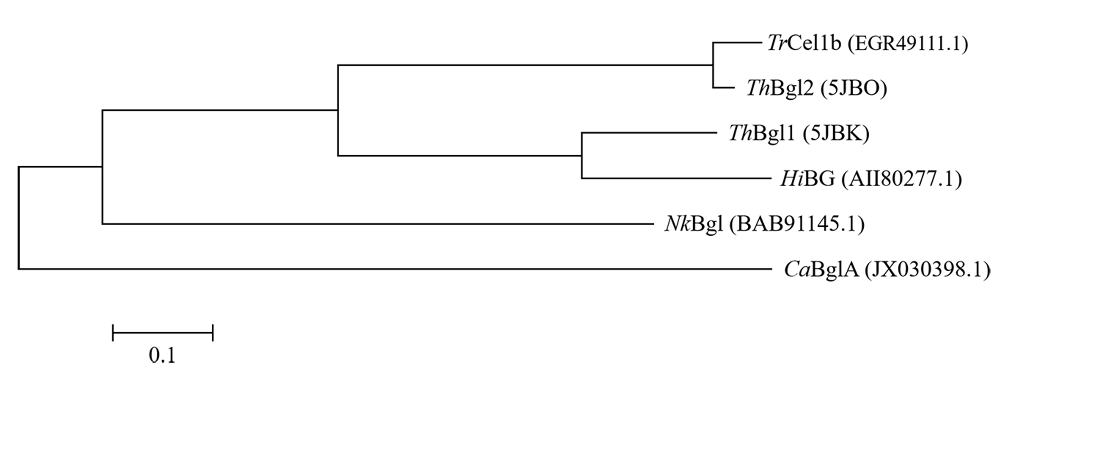 Fig. S1 The phylogenetic tree of TrCel1b and other GH1 family β-glucosidases. Sequences were obtained from the following accession number: TrCel1b (EGR49111.1), ThBgl2 (5JBO), ThBgl1 (5JBK), HiBG (AII80277.1), NkBgl (BAB91145.1) and CaBglA (JX030398.1)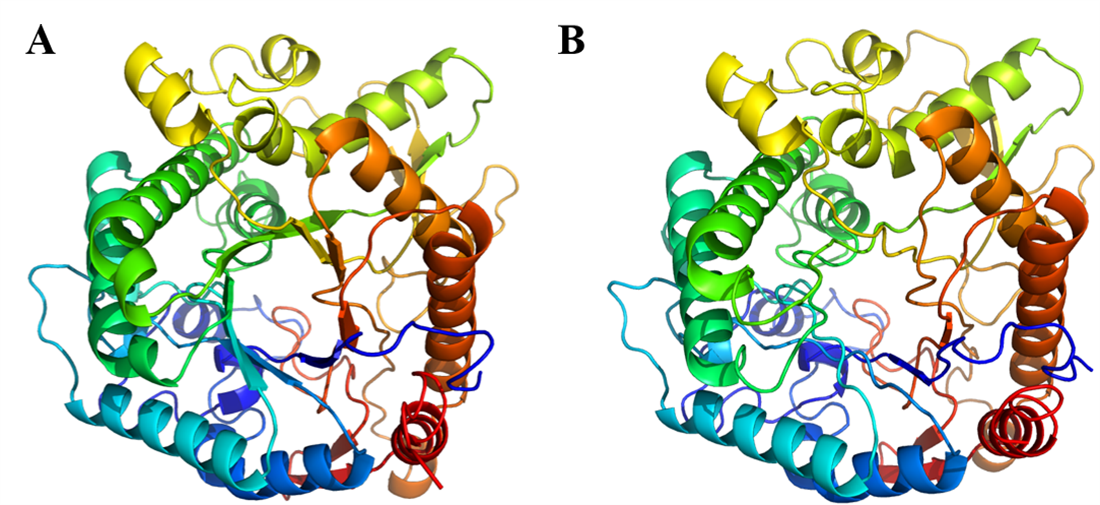 Fig. S2 The 3-D model of TrCel1b predicted by SWISS-MODEL (A) and I-TASSER (B) using β-glucosidase 6KHT as template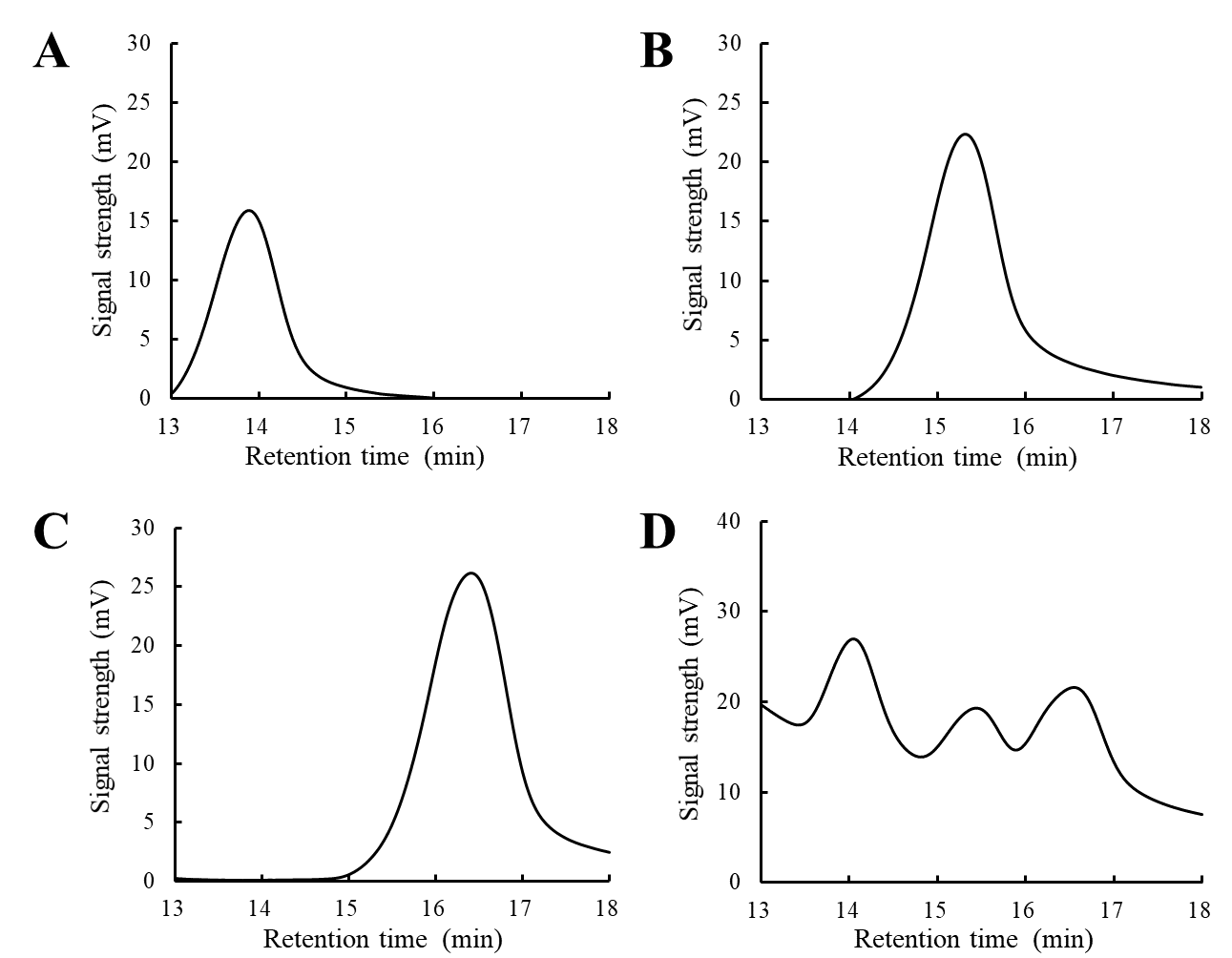 Fig. S3 Analysis of the disaccharides with HPLC. (A) Laminaribiose; (B) Cellobiose; (C) Sophorose; (D) Synthesized disaccharides by TrCel1bI177S/I174S/W173H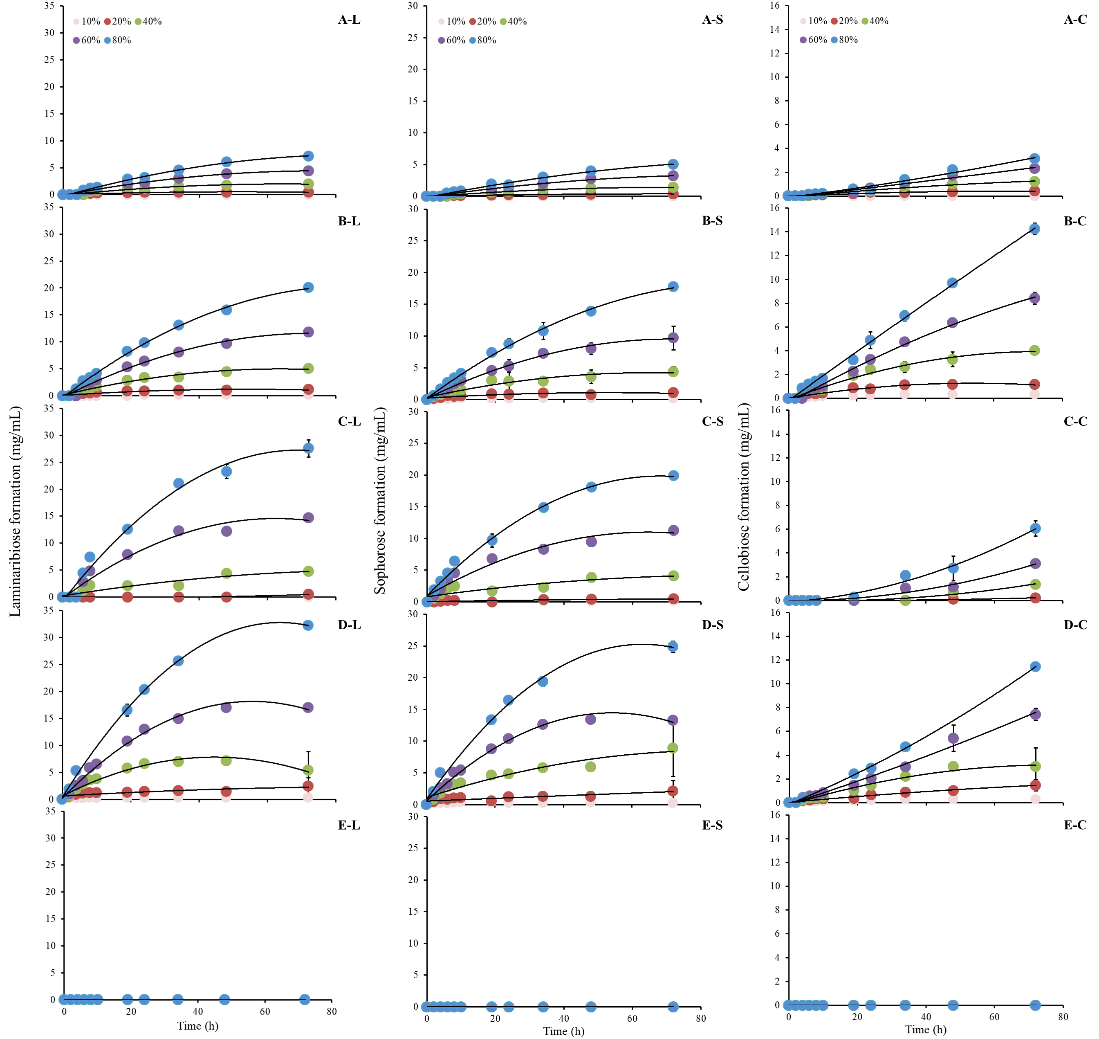 Fig. S4 The disaccharides synthesis of TrCel1b and its variants under different concentrations of glucose. L, S, C represent laminaribiose (L), sophorose (S) and cellobiose (C); A, B, C, D, and E represent TrCel1b (A), TrCel1bI177S (B), TrCel1bI177S/I174S (C), TrCel1bI177S/I174S/W173H (D), and TrCel1bN240I (E). The reactions were carried out in 50 mM phosphate buffer at pH 7.4. TrCel1b and its variants were incubated with 10%, 20%, 40%, 60%, and 80% glucose as substrate. Reaction samples were taken at 0, 2, 4, 6, 8, 10, 19, 24, 34, 48, and 72 h and then were analyzed by HPLC (for detailed explanation, see experimental section)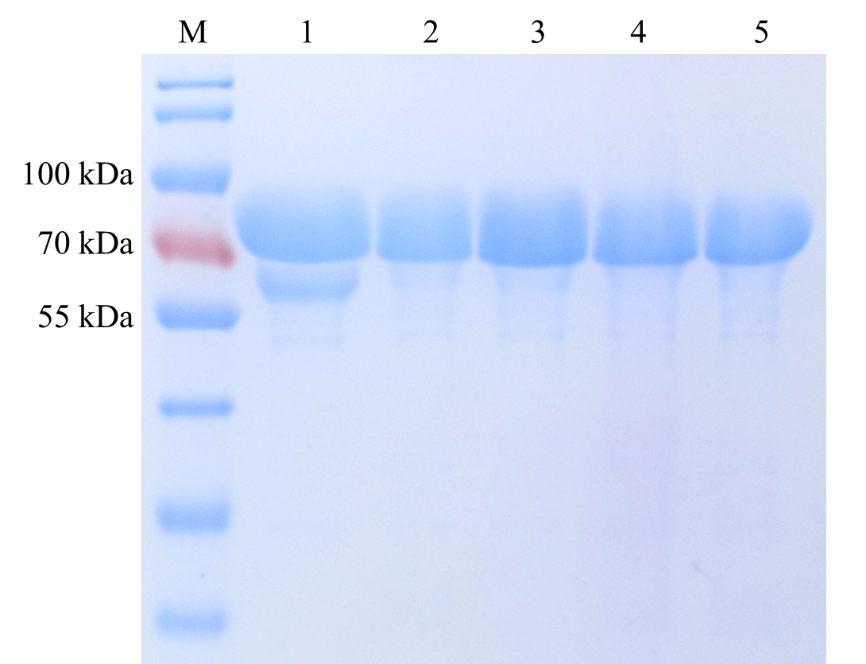 Fig. S5 SDS-PAGE analysis of purified TrCel1b and its variants. lane 1-5: purified TrCel1b, TrCel1bI177S, TrCel1bI177S/I174S; TrCel1bI177S/I174S/W173H; TrCel1bN240I with similar molecular masses of 74 kDa. M: Protein molecular weight marker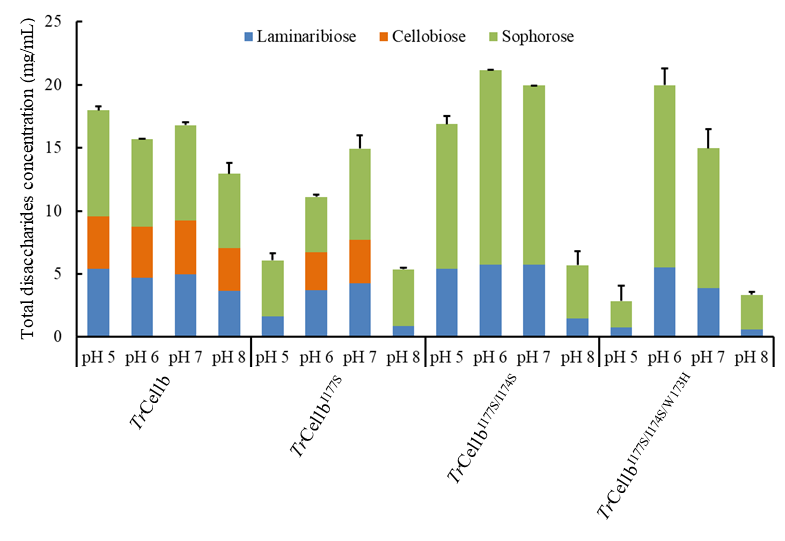 Fig. S6 Effects of pH value on disaccharides synthesis. Total disaccharides concentration represents the sum of production of laminaribiose, sophorose and cellobiose. The reactions were carried out with 40% glucose as substrate in 0.2 M sodium phosphate dibasic and 0.1 M citric acid buffer at 30 °C. Reaction samples were taken at 72 h and then were analyzed by HPLC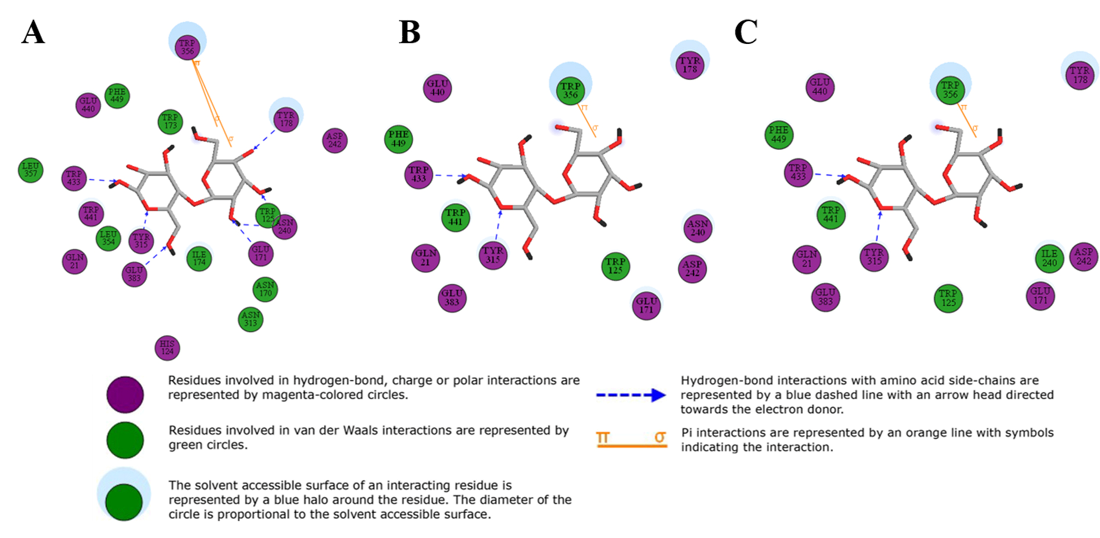 Fig. S7 The interaction profiles between TrCel1b (A), TrCel1bI177SI174SW173H (B) or TrCel1bN240I (C) and cellobiose analyzed by Discovery Studio 4.5, respectivelyTable S1 The comparison of the production of laminaribiose and sophorose synthesized by β-glucosidase from different speciesa: the reactions were carried out at 30 oC for 72h using 800 g/L glucose as substrate.b: the reactions were carried out at 70 oC for 48 h using 600 g/L glucose as substrate.c: the reactions were carried out at 55 oC for 100 h using 900 g/L glucose as substrate.Table S2 Primers used in this studyEnzymeTemperature(oC)Laminaribiose production(mg/mL/mg enzyme)Sophorose production(mg/mL/mg enzyme)ReferenceTrCel1bI177S/I174S/W173H3092.371.1This studyaAnBgl704.32.3M. V. Semenova, 2015bPvBgl701.91.2M. V. Semenova, 2015bTrBgl702.40.2M. V. Semenova, 2015bCorynascus sp. Bgl702.73.8M. V. Semenova, 2015bAlmond Bgl556-96-9C. Ravet, 1993cName of PrimerNucleotide SequenceCel1b-FCCGGAATTCCCCGAGTCGCTAGCTCTGCel1b-RCCCAAGCTTTGCCGCCACTTTAACCCTCTG177S-FAGCTATGGATATGCCACCGGCAGCAACGC177S-RGGCCTGAATCCAGGGTTCGTTGATGGTGI177S/I174-FAGTCAGGCCAGCTATGGATATGCCACCGI177S/I174-RCCAGGGTTCGTTGATGGTGATCCAGTTCTI177S/I174/W173H-FCACAGTCAGGCCAGCTATGGATATGCCACCI177S/I174/W173H-RGGGTTCGTTGATGGTGATCCAGTTCTGGN240I-FATCGGCGACTACTATGAGCCCTGGGACAGN240I-RGAGCGAGATGCCGATCTGGCCCTTTTGC